Overview of topic: You will become accustomed with playing melody on a Ukulele and reading music from TAB.Overview of topic: You will become accustomed with playing melody on a Ukulele and reading music from TAB.Key content/ ideas/ conceptsKeywords/ Glossary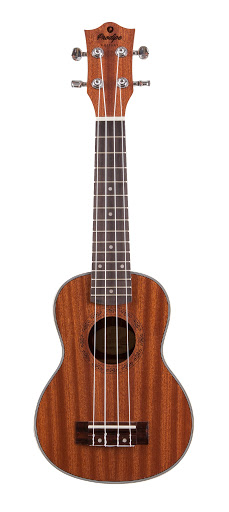 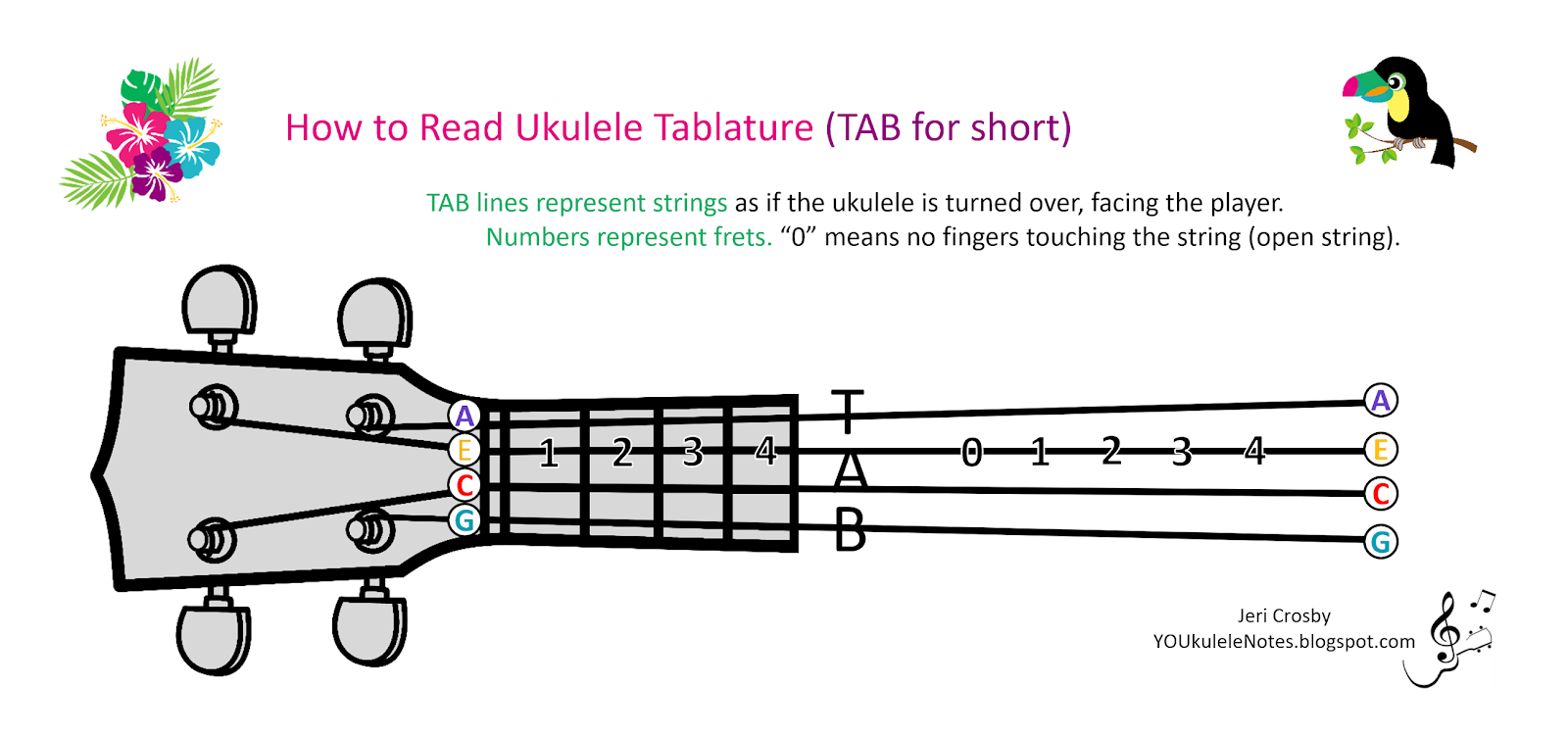 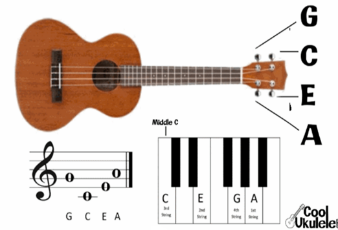 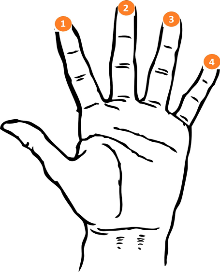 Wider Readinghttps://liveukulele.com/songs/easy-ukulele-songs/Self-Quiz QuestionsSelf-Quiz QuestionsChallenge Self-Quiz Quizzing What are the notes of the strings on a Ukulele?1. What are chords?Task 1: Draw out a blank TAB a compose your own 4-bar Ukulele melody. Think about which strings and which frets you want to use.You can use a Ukulele to experiment the notes with. How do you tune a Ukulele?
2. If you play a melody, how many strings should you be strumming?Task 1: Draw out a blank TAB a compose your own 4-bar Ukulele melody. Think about which strings and which frets you want to use.You can use a Ukulele to experiment the notes with. Over which part of the Ukulele do you strum?3. If you are playing a chord, how many notes should you be strumming?Task 1: Draw out a blank TAB a compose your own 4-bar Ukulele melody. Think about which strings and which frets you want to use.You can use a Ukulele to experiment the notes with. Where do you place your hands to change notes on a Ukulele?4. What is stage presence?Task 2: Create a poster on ‘how to rehearse effectively’ for other students to read and use.What is TAB short for?
5. How do you make a performance fluent?Task 2: Create a poster on ‘how to rehearse effectively’ for other students to read and use.Explain what TAB is?
6. What is the definition of dynamics?Task 3: Create a poster with information on for ukulele players, which gives advice on how to perform on stage (use the first Wider Reading link)What does it mean if TAB says play ‘0’?
7. How do major chords sound?Task 3: Create a poster with information on for ukulele players, which gives advice on how to perform on stage (use the first Wider Reading link)What does it mean if TAB says play ‘1’?
8. How do minor chords sound?Task 4: Create a poster for beginner ukulele players which explains what a ukulele is, how to play it, how to tune it and with details of some ukulele chords.What is the connection between the strings and lines on TAB?9. Name 3 things that make a strong performance?Task 4: Create a poster for beginner ukulele players which explains what a ukulele is, how to play it, how to tune it and with details of some ukulele chords.What is a melody?
10. Why is eye contact with your audience important?Total scoreTotal scoreTotal score